Открыта регистрация на V Всероссийский форум «серебряных» добровольцев «#МЫВМЕСТЕ #МолодыДушой»!С 1 по 4 октября в Тюмени состоится V Всероссийский форум «серебряных» добровольцев «#МЫВМЕСТЕ #МолодыДушой», участниками которого станут 500 человек из всех регионов России. Форум реализуется в рамках Федерального проекта «Социальная активность» Национального проекта «Образование» и в соответствии со Стратегией действий в интересах граждан старшего поколения в Российской Федерации до 2025 года. Форум является ключевым событием в сфере развития добровольчества среди граждан старшего возраста и объединяет наиболее активных представителей «серебряного» волонтерства, региональные органы власти, а также профессиональных спикеров и экспертов в сфере «серебряного» добровольчества.Мероприятие пройдет в очном формате и будет состоять из семи треков, посвященных конкретным направлениям добровольчества: Социальное добровольчество. Участники посетят приюты для бездомных животных, детские дома и окажут pro bono помощь другим медицинским и социальным учреждениям региона, например, ветеранским организациям, входящим в Тюменский Областной Совет ветеранов войны и трудаОнлайн-добровольчество. Участники Форума пройдут обучение по основам работы с различными компьютерными программами, сайтом Федеральной службы государственной статистики, посетят мастер-классы о безопасности в сети Интернет, а также узнают о том, как распознать мошенников по телефону и в социальных сетях.Медиа добровольчество. Участники посетят мастер-классы фотографирования, видеосъемки, монтажа, работы с приложениями в телефоне, общение с популярными научными блогерами (Wylsacom, Александр Мешков), а также развитие личных аккаунтов в рамках проекта «ТопБЛОГ» АНО «Россия – страна возможностей».Медицинское добровольчество. Участникам будет представлена программа от Всероссийского общественного движения добровольцев в сфере здравоохранения «Волонтеры-медики», где узнают, как выявлять инсульт, онкологию и другие заболевания, что такое донорство костного мозга и как вести здоровый образ жизни). В рамках секции пройдут занятия йогой, а также практическое обучение психологии через арт-терапию.Культурное добровольчество. Для участников будет организовано обучение прикладному искусству, визажу (макияж для своего возраста), формированию стиля, искусству позинга, после чего они примут участие в показе моды и фотосессиях.Экологическое добровольчество. Данный трек включает в себя эко-ролики от государственной корпорации «Росатом», мастер-классы от волонтеров-экологов Общественного движения «Делай», а также обучение кулинарии через призму фудшеринга в формате открытой студии или иммерсивного спектакля (объединение TED-лекции А.П. Метелева и кулинарного мастер-класса А. Бельковича).Событийное добровольчество. Программа трека будет посвящена XXXII Всемирным студенческим играм 2023 года в городе Екатеринбурге и предоставит уникальные TED-лекции от дирекции по набору волонтеров на спортивные события до 2025 года, мастер-классы от РУСАДА-центр, выставку от партнеров Форума.Регистрация участников продлится до 15 сентября, подать заявку можно на сайте: https://dobro.ru/event/10083938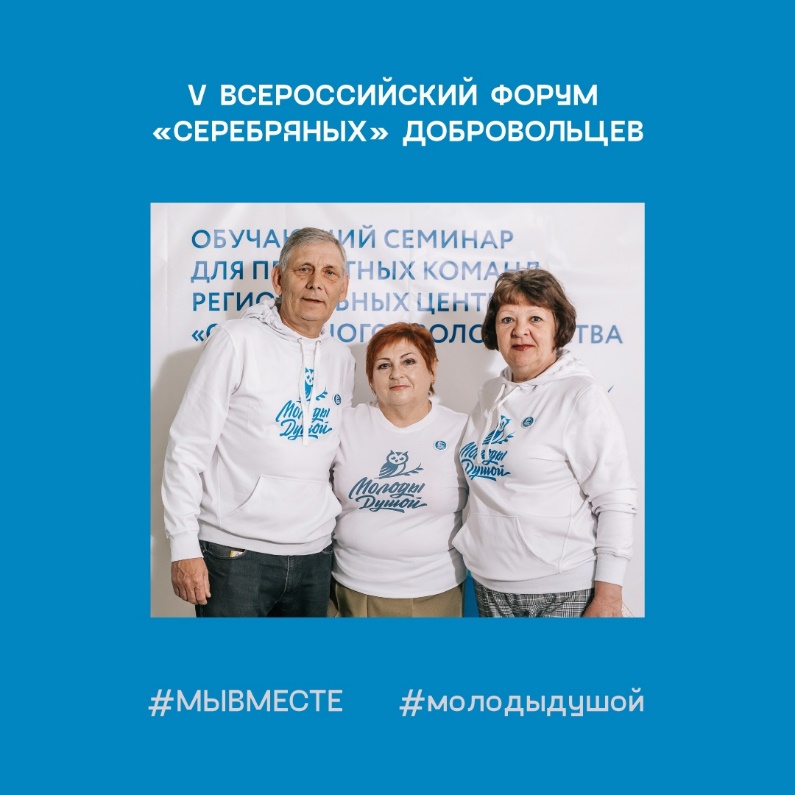 